Squirrels – English Last week we looked at the dragon. This week I would like you to answer the following questions. 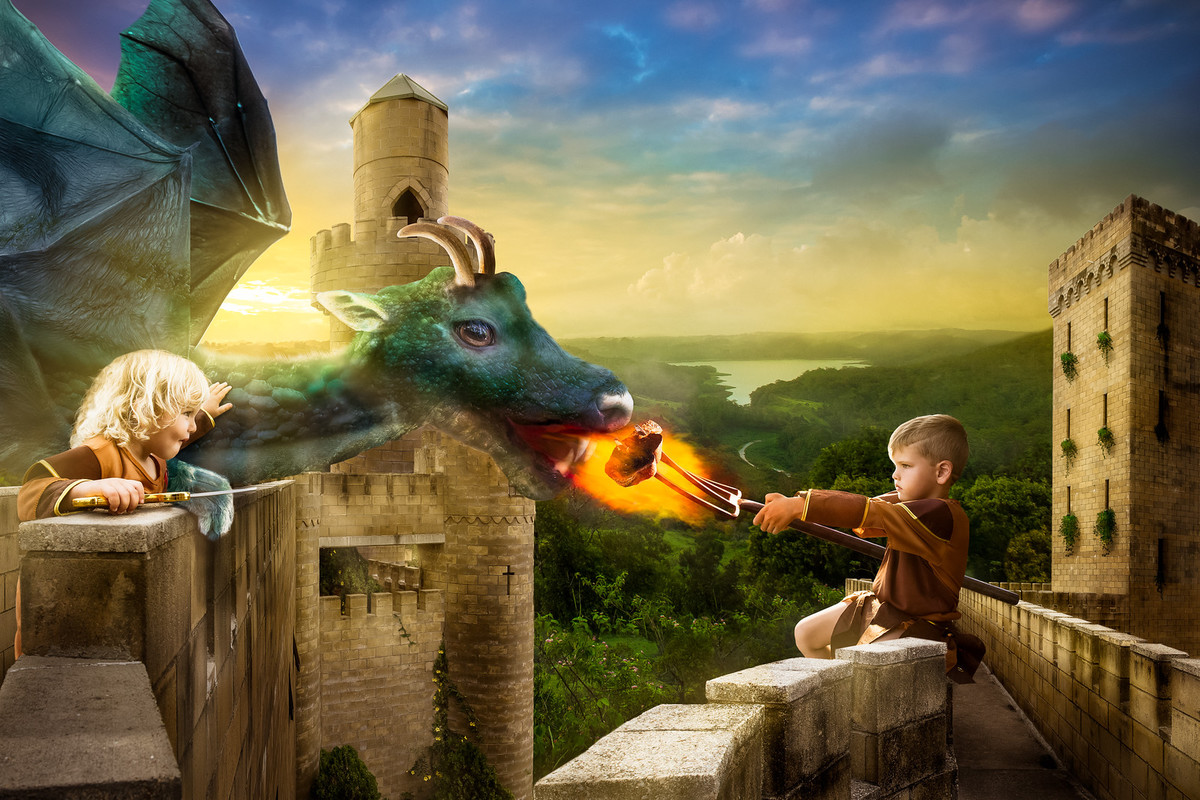 Year 2Why has the King given his children a dragon?Do you think it’s a wise decision?What do you think the children will try and train their dragon to do?Can you think of any strategies that the children might use to train their dragon?Where do the children live?Can you think of a good name for their kingdom?Why do you think the children will need ‘all the help they can get’ when they come to rule?Can you think of names for the children?What is the boy feeding the dragon?What do you think the girl is carrying?Year 1What do you think the dragon is called? What do you think is the name of the kingdom?Can you think of names for the children?What is the boy feeding the dragon?Do you think the dragon is friendly? Why or why not?